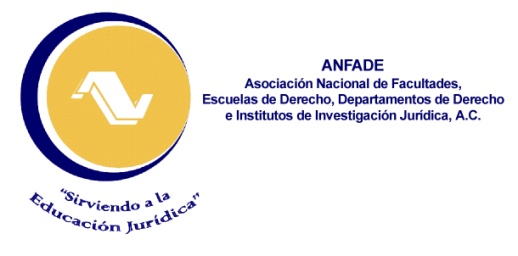 Fecha:_________________Nombre y Apellidos del participante:________________________________________________________Cargo: ____________________________Dependencia:________________________________________Nombre de la Universidad:  _______________________________________________________________Domicilio Institucional (Especificar calle, número, colonia):_____________________________________________________________________________________________________________________________C. P: _________________Ciudad:__________________________________Estado:______________________Teléfonos: (sírvase indicar Lada) _________________________________Fax:______________________E-mail: (personal):_________________________________________http//:_________________________Presentare ponencia: SI (     )	NO (     )Título de mi Ponencia: _________________________________________________________________________Misma que enviaré a la Tesorería de ANFADE, E- Mail: jnunez@anahuac.mx Viajará: 												Vía TerrestreHOTEL SEDE: “SICOMORO”, ubicado en: Boulevard Ortiz Mena No. 411, Colonia Presidentes, C. P. 31210, Chihuahua, Chihuahua. Ejecutiva de ventas: Lic. Cristina Rico, de 09:00 am a 03:00 pm, en el teléfono: 01(614) 214 25 03; correo electrónico: reservaciones@hsicomoro.com.mx Fecha de Llegada al Hotel: _______________________   Fecha de Salida del Hotel:__________________Costo por Habitación Adicional: Habitación Sencilla: $995.00M.N., Habitación Doble: $1080.00M.N. (I.V.A. Incluido)Habitación: Sencilla (       )   Habitación doble:    (      )   Cama Matrimonial   (       )   Dos camas               (      )   Número de habitaciones que requiere: (      )  ¿Requiere de habitación adicional, solo para la noche del día 03 de Mayo?    SI	(     ) 	NO	(     )¿Requiere de habitación adicional, solo para la noche del día 06 de Mayo?    SI	(     )	NO	(     ) Nombre del Acompañante: ______________________________________________________________________________________NOTA: SE LES RECUERDA QUE LA INSTITUCIÓN ANFITRIONA CUBRE LOS GASTOS DE HOSPEDAJE EN HABITACIÓN DOBLE O SENCILLA Y ALIMENTACIÓN DE LOS DÍAS JUEVES 04 y VIERNES 05 DE MAYO SOLAMENTE DEL DIRECTOR Y UN ACOMPAÑANTE, EN CASO DE REQUERIR ALGUNA HABITACIÓN EXTRA, ÉSTA DEBERÁ SER CUBIERTA POR EL CONGRESISTA. AGRADECEREMOS HACER LLEGAR ESTE FORMATO DE RESERVACIÓN A MÁS TARDAR EL DÍA 17 DE ABRIL 2017, A LA PRESIDENCIA DE ANFADE POR, E-MAIL: anfade2000@gmail.com. O BIÉN POR TELFAX: (01 55) 52 43.60.26Línea AéreaNúm. de VueloFecha de LlegadaHora de LlegadaFecha de SalidaHora de SalidaCiudad de Origen